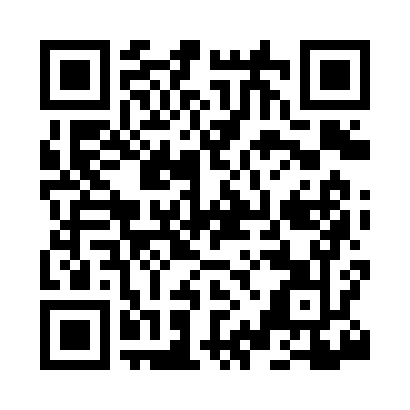 Prayer times for San Antonio, Texas, USAWed 1 May 2024 - Fri 31 May 2024High Latitude Method: Angle Based RulePrayer Calculation Method: Islamic Society of North AmericaAsar Calculation Method: ShafiPrayer times provided by https://www.salahtimes.comDateDayFajrSunriseDhuhrAsrMaghribIsha1Wed5:416:511:315:078:119:222Thu5:406:511:315:078:129:223Fri5:396:501:315:078:129:234Sat5:386:491:315:078:139:245Sun5:376:481:315:068:139:256Mon5:366:471:315:068:149:267Tue5:356:471:315:068:159:278Wed5:346:461:305:068:159:279Thu5:336:451:305:068:169:2810Fri5:326:451:305:068:179:2911Sat5:316:441:305:068:179:3012Sun5:306:431:305:068:189:3113Mon5:306:431:305:068:189:3214Tue5:296:421:305:068:199:3215Wed5:286:411:305:068:209:3316Thu5:276:411:305:068:209:3417Fri5:266:401:305:068:219:3518Sat5:266:401:305:068:229:3619Sun5:256:391:315:068:229:3620Mon5:246:391:315:068:239:3721Tue5:246:381:315:068:239:3822Wed5:236:381:315:068:249:3923Thu5:236:371:315:068:259:4024Fri5:226:371:315:068:259:4025Sat5:216:371:315:068:269:4126Sun5:216:361:315:068:269:4227Mon5:206:361:315:068:279:4228Tue5:206:361:315:068:279:4329Wed5:196:351:325:068:289:4430Thu5:196:351:325:068:299:4531Fri5:196:351:325:068:299:45